(INSERT LOGO HERE)(INSERT CHURCH NAME HERE)ABUSE PREVENTION AND SAFETY POLICIES FOR KIDS, YOUTH & VULNERABLE ADULTSTABLE OF CONTENTSSection I OVERVIEW . . . . . . . . . . . . . . . . . . . . . . . . . . . . . . . . . . . . . . . . . . . . . . . . . . . . . . Pg. 3IntroductionWord Clarifications
Section II ABUSE PREVENTION. . . . . . . . . . . . . . . . . . . . . . . . . . . . . . . . . . . . . . . . . . Pg. 4Policy StatementDefinitions of AbuseRisk Management GuidelinesBathroom PoliciesAppropriate/Inappropriate TouchClassroom GuidelinesPlan for Addressing Misbehaviour Protocol for Addressing Abusive Incidents

Section II SAFETY POLICIES . . . . . . . . . . . . . . . . . . . . . . . . . . . . . . . . . . . . . . . . . . . . . . Pg.9Sign in/Sign out ProceduresDoor SafetySupervision StandardsEmergency ProceduresMissing ChildFire/EvacuationMedical EmergencyLockdownMeetingsOvernight EventsSECTION I – OVERVIEWINTRODUCTIONAt ____________ Church we value the children and youth in our community very highly, and we strive to create a safe environment that welcomes them to grow in their faith and in their individual relationships with God. However, we acknowledge that we do not live in a perfect world, and that there still is potential for abuse to occur within our community. We also acknowledge that some adults are vulnerable and require additional protection. Therefore, it is necessary that we follow the policies outlined in this document, in order to minimize the risk for potential abuse and optimize the safety of the children, youth and vulnerable adults in our community. WORD CLARIFICATIONThe following list of words and their distinct applications within __(church name)___ have been provided to enhance the readers understanding of the document. 
“_________ Kids” refers to the scheduled learning time that is provided for the children at __(church name)___ during each Sunday gathering. We prefer the term _________ Kids to Sunday School because school is not necessarily a positive experience for children. Each _________ Kids learning session begins after the time of communal worship, and concludes when the adult teaching time is complete. 
“Team Leader” refers to the individual in charge of the _________ Kids session on any given Sunday. Their responsibilities include teaching and planning the activities for the children’s learning time, as well as delegating tasks to _________ Kids’ Volunteers. On a typical Sunday there are two team leaders, one for each age group, with the exception of the Babes and Tots. 
“_________ Kids’ Volunteers” refers to all individuals who have been approved by ___________________ to participate in _________ Kids sessions. For the remainder of this document, _________ Kids Volunteers will be referred to simply as ‘volunteers’. “Youth” – while legally still considered “children” under the law, youth are students in our church who are ages 12-18 (grades 7 – 12). “Vulnerable Adults”
Individuals over the age of 19 who have a recognized physical, emotional or mental incapacity. Senior citizens fall into this category as well, as do adults who are being advised by a pastor or lay leader in the church.  Therefore, in addition to any person with a disability, a person who is in a position of dependence on another person is considered to be a vulnerable adult. SECTION II – ABUSE PREVENTION POLICY STATEMENTAt ___________________ Church we have a zero tolerance policy for abuse. This section outlines a variety of risk management guidelines that have been developed to prevent abuse of children, youth, and vulnerable adults within the church. DEFINITIONS OF ABUSEFor the purpose of this document, the following potential forms of abuse are to be considered within the context of abuse. Abuse is an act committed by an individual such as a caregiver, parent or person in a position of trust that harms a person’s physical, emotional or mental wellbeing. This includes children, youth and vulnerable adults.Physical Abuse: Physical abuse is the use of physical force that causes physical pain, injury or impairment.  Physical abuse may include, but is not limited to: punching, kicking, shaking, choking, burning and slapping. 
Sexual Abuse: Sexual abuse refers to any sexual act or behaviour that is directed at, or inflicted upon, an individual without his or her consent. It may include, but is not limited to: suggestive remarks, voyeurism, exposure, inappropriate touch, and rape. 
Emotional Abuse: Emotional abuse refers to a pattern of behaviour that one individual directs towards another, which results in psychological trauma or a decline in self-worth. Examples of emotional abuse include, but are not limited to: criticizing, discriminating, insulting, rejecting, ignoring, belittling or isolating. 
Spiritual Abuse: Emotional abuse can also include spiritual abuse, which refers to emotional abusive behaviour that negatively impacts or distorts the victim’s spiritual understanding or expression. 
Neglect: Neglect is characterized by the failure to meet a person’s basic needs, including their need for food, clothing, shelter, sleep, medical attention, education, and protection from harm.RISK MANAGEMENT GUIDELINESEveryone in our church community shares the responsibility of keeping our children, youth and vulnerable adults safe, however, we recognize that particularly volunteers and team leaders who look after the children and youth on a regular basis play a substantial role in this. Therefore, it is imperative that volunteers, team leaders, elders, and staff adhere to a set of policies that keep the people in our community safe and create consistency for everyone involved. The following list contains the guidelines that __(church name)___  volunteers are required to follow when helping with _________ Kids and Youth. Additionally, all elders and staff have the same requirements.All volunteers are required to present a current criminal record check upon request. If an individual has a criminal history, the church elders will determine whether it is appropriate or inappropriate for that individual to serve with _________ Kids our Youth. If an individual’s criminal history prohibits them from participating in _________ Kids or Youth, there are other volunteer opportunities within the church that may be suitable alternatives. All volunteers must review the Abuse Prevention and Safety Polices document and are required to follow the guidelines and procedures outlined within it. If the policies are not adhered to, the individual will be dismissed from serving on the _________ Kids or Youth team. Additionally, any violation of guidelines and procedures for elders or staff will result in stepping off the team.All volunteers will be held accountable for their actions. In the event that a volunteer’s behaviour or conduct is in question, he or she must be open to hearing the concerns and must respond accordingly. All volunteers have a responsibility to report any unacceptable behaviour, seen in fellow volunteers or the children in _________ Kids or Youth, to the Team Leader, Children’s Ministry Coordinator, Youth Leader, or church Elders. BATHROOM POLICYDue to the fact that we have no washrooms located within or near the classrooms, it is imperative that we adhere to the following set of guidelines to ensure the safety of the children in our community:Parents are encouraged to accompany their children to the washroom before the _________ Kids learning time starts.Children are not permitted to use the washroom alone during an _________ Kids’ session. Children will be accompanied by 2 adult volunteers.
Team leaders must note when a child takes a washroom break on the Sign-in/Sign-out system. 
Team leaders/volunteers must leave the outside door to the washroom open when accompanying children.If a young child requires assistance in a washroom stall, the washroom stall door must remain open.
One of the two volunteers escorting a child should be the same gender as the child.If these conditions cannot be met, the child’s parent will be contacted to take their son/daughter to the washroom. APPROPRIATE AND INAPPROPRIATE TOUCHThe following list of appropriate and inappropriate touch is not exhaustive. If a team leader or volunteer has any doubt regarding the boundaries of appropriate and inappropriate touch, they should speak one of the pastors or church elders. All displays of physical touch between volunteers/team leaders and children must be restricted to public view. We always want to make sure that the children are comfortable with the level of physical touch they receive. Some children may be okay with hugs and other forms of appropriate physical touch, while others are not as comfortable. Volunteers need to be observant and sensitive to each child’s preferences so that the child feels comfortable and respected. Examples of appropriate touch and behaviour:Holding a child’s hand to guide them.Putting an arm around a child’s shoulders.Patting a child on the back, hand or shoulder to show support.Holding a young child who is upset or crying.Hand shakes and high fives.Hugging a child in public view.Examples of inappropriate touch and behaviour:Prolonged hugging, wrestling, or tickling. Kissing a child on the mouth.Kissing a child above the age of two on the cheek.Allowing older children to sit on lap.Using physical means of punishment (see section II.G for specific details).Being alone with a child.LEARNING TIME GUIDELINESThe following list of guidelines has been developed for the sake of maintaining consistent expectations for the behaviour of children in the classroom. Listen to the teacher and to others when they are talkingPut your hand up if you want to speak/answerTake care of the classroom and the equipment in itBe kind and politeAlways tell the truth Treat others the way that you would like to be treated Share with othersHelp clean up when the learning time is doneDon’t go to the bathroom or leave the room without asking for permissionPLAN FOR ADDRESSING CHILD/YOUTH MISBEHAVIOUR 
A child or youth is considered to be misbehaving if they do not follow the group guidelines (as outlined above) within reasonable parameters. In the event that a child or youth misbehaves or causes considerable disruption, the following set of policies must be followed:Volunteers and Team Leaders must remain patient and calm when dealing with a misbehaving child or youth. Volunteers and Team Leaders are not permitted to punish the child or youth. This includes, but is not limited to, the use of isolation, time-outs and physical force. Instead, strategies such as speaking with the student separate from the group about the classroom expectations and root of the misbehaviour should be used. 
A volunteer who witnesses a child or youth’s misconduct must report it to their team leader.
Team Leaders are permitted to send a misbehaving child back to their parent/guardian at their discretion. A volunteer must accompany the child back to their parent/guardian. When the child returns to their parent/guardian they must give them a yellow circle, which serves as a non-verbal cue, signifying the reason for their return, and alerting the parents to the need to follow up with the Team Leader. Additionally, any behavioural problem with a youth must be followed up with one of the parents/guardians by a youth leader.PROTOCOL FOR ADDRESSING ABUSIVE INCIDENTSIn (insert province or territory name here), any individual who has reasonable and probable grounds to believe that a child, youth, or vulnerable adult is being abused, or is in danger of being harmed has an obligation under the Child, Youth and Family Enhancement Act (change this according to the law in your province or territory) to report it. We not only have a duty to report witnessed or suspected abuse that occurs within our church community, but also that which occurs outside of our community as well. If a child discloses information that raises concern regarding their safety and wellbeing outside of our church gathering time, it must be reported. All allegations of abuse are to be taken seriously and necessitate immediate investigation. If abuse is suspected, or is confirmed, a number of steps must be taken. 
If danger is imminent and requires an immediate response, the volunteer must contact the police by dialling 911.
If abuse is suspected call 310-0000 to get the telephone number of the local office, or call the Child Abuse Hotline at 1-800-387-KIDS (5437), to speak with a caseworker. (These numbers are for Alberta – please find the correct numbers for your province or territory and edit this document accordingly)
Speak to an elder or pastor of the church.
Complete an incident report provided by the church.In every case of suspected or confirmed abuse, the wellbeing of the child, youth or vulnerable adult is the first priority. Every situation should be handled in a loving manner, and the safety of the individual must be ensured.If a volunteer or staff member is accused of abuse, they must be barred from working with or having contact with the children while the investigation is carried out. If the investigation proves that the allegations are correct, the individual will be permanently prohibited from working with children, youth and vulnerable adults. Full cooperation will be given when working with the police. The victim(s) shall receive the appropriate care following the incident. Including support, counselling and prayer. Further resources regarding the reporting of abuse within Alberta can be accessed via the following links: (These resources are for Alberta – please find the correct numbers for your province or territory and edit this document accordingly)
https://www.albertahealthservices.ca/info/Page3939.aspxhttp://www.qp.alberta.ca/documents/Acts/c12.pdfhttp://www.humanservices.alberta.ca/abuse-bullying/15393.htmlSECION III – SAFETY POLICIESSIGN-IN/SIGN-OUT PROCEDUREChildren are to be signed in by a team leader or volunteer at the beginning of every _________ Kids’ learning session.When a child leaves the room to use the bathroom, it is to be noted on the sign-out system.If a child wishes to return to their parent/guardian, or is excused from _________ Kids due to misbehaviour, they are to be signed-out after they are returned to their parent.All children are to be signed out of _________ Kids at the end of the learning session when they are:Picked up by their parent/guardian.Returned by a volunteer to their parent/guardian.
A child is not to be returned to an individual who is not their parent/guardian, without verbal consent from their parent/guardian. SUPERVISION EXPECTATIONSAll children and fellow volunteers are to be treated with love and respect.Minimum ratio of volunteers to children/youth, in order to effectively run _________ Kids learning sessions, or Youth activities (volunteer to children/youth):Babes’ and tots	1:2Ages 3-5 years	1:4 Ages 6-12 years	1:8 Ages 12-18		2:8At minimum there should always be two volunteers (i.e. one teacher and one volunteer) in a classroom at a time. No volunteer (regardless of position) should ever be left with a classroom alone, regardless of the number of children present.DOOR SAFETY (these instructions are particular to a specific church building…edit accordingly for your church facility)For the Safety of all the children, the door at the bottom of the stairwell immediately to the right of the main entrance of the church, is to remain locked at all times. Children and parents must access the _________ Kids classrooms using the back stairwell, located through the door to the right of the stage. The top portion of the doors to the Babes and Tots room and craft room must remain open when the room is in use. EMERGENCY PROCEDURES This section outlines the basic procedures to follow in the event of an emergency. Although the following scenarios are unlikely, it is necessary to have a response plan in place to ensure the safety of the children. After any emergency, an incident report must be filled out promptly.MISSING CHILD/YOUTHCommunicate with the other volunteers/team leader present to confirm that the whereabouts of the child are unknown. Notify the child’s parent(s)/guardian(s) immediately. 
Send a responsible adult to each exit of the building. They are to remain posted there until the child is found. 
Search the entire building.
If the child is still missing, conduct a search of the outside of the building and the immediate area surrounding.
If the child has still not been found, conduct a search within a one block radius of the church. 
If the child is still missing after 10 minutes of searching, call 911.
Provide assistance to emergency responders. FIRE/EVACUATION(Again, these instructions are particular to a specific church building…edit accordingly for your church facility)It is important that Team Leaders and Volunteers familiarize themselves with the location of the fire extinguishers in the building. There are 9 fire extinguishers in the following locations (See appendix A for a visual diagram of exits and fire extinguishers): Upstairsfront door top of stairsmain hall (sanctuary) by back stairswater fountain in back hallDownstairsoutside of kids nursery room moms roomin the dining area beside coffee stationkitchen (large extinguisher)food roomboiler room
In the event of a small fire, children are to be removed from the room and kept under supervision as two volunteers are designated to put out the fire using a fire extinguisher. If a fire cannot be controlled, the following evacuation procedure is to be followed:The first person to witness the fire must immediately pull the fire alarm and call 911, or designate someone to do so.  When a fire is spotted, or the fire alarm is heard, the team leaders and volunteers must remain calm and supervise a safe and timely exit from the building to the parking lot.There are four exits within the building, Volunteers and Team leaders must use their discretion in determining which exit is safest, depending on the location of the fire. The four exits are:Main Entrance(Front doors towards the west end of the church opening on 15th Avenue).Side Entrance by back stairs(Back door towards the east end of the church opening on 15th Avenue).
Upstairs Main Hall side doors
(Door in the sanctuary, leading to the balcony and patio area behind the church).Kitchen(The door in the kitchen which leads onto the patio behind the church). There should be two volunteers at the front of the group of children and two volunteers at the rear of the group of children. Once the children have been gathered outside, attendance must be taken to ensure that all children are accounted for.Children are only to be released back to their parents once everyone is in the parking lot and accounted for
Assist the emergency responders by providing them with as much information as possible.No one is to re-enter the building until it is deemed safe to do so by an emergency responder.MEDICAL EMERGENCY(These instructions are particular to a specific church building…edit accordingly for your church facility)Team Leaders/Volunteers should familiarize themselves with the locations of first aid kits in the building. There are three first aid kits that can be found:office (behind the photocopier) on the shelf.On wall beside photocopy machine (small travel first aid kit).Kitchen cupboard.In the event of a medical emergency:Call 911 if necessary.
Communicate with Team Leader/Volunteers.
Communicate with child/youth’s parent(s)/guardian(s).
One volunteer must remain with the child, youth or vulnerable adult until the situation precipitates or help arrives in order to monitor them and to provide support.
Ensure the privacy and safety of the child, youth, or vulnerable adult with the injury/illness by designating a few volunteers to move all everyone else to an appropriate distance from the individual.When possible, give the child, youth, or vulnerable adult the appropriate medical attention needed, using the appropriate materials.
If the medical emergency is an allergic reaction refer to the child’s Allergy Response Plan, which will be located in the team leader’s classroom binder. 
LOCKDOWNA lockdown is to be carried out in the event that a hostile intruder enters the building. Communicate with volunteers/team leaders.Call 911.(These instructions are particular to a specific church building…edit accordingly for your church facility)Calmly gather the children from the ‘Moms Room’ (3-5 year old classroom) as well as the Babes and Tots into the storage room located at the end of the hallway, opposite to the garbage hallway area. Once gathered in this room, lock the doors and turn off the lights.Calmly gather the children located from the dining room (6-12 year old classroom) into the food storage room, which can be accessed from the dining room. Once gathered in this room, lock the doors and turn off the lights. Keep everyone away from the door. Refer to the attendance list to ensure all children are accounted for.No one may leave the room until it is deemed safe to do so by an emergency responder. Assist emergency responders as needed.MEETINGSWe will follow strict guidelines for one-on-one mentoring & off-premises contact.We highly value the importance of mentoring.  However, we also realize the huge legal risk that any one-on-one contact between leaders and vulnerable persons presents.  If a staff member or volunteer wants to, for example, take a youth out for coffee, he or she must:o	chose a public location to meet,o	obtain consent from parents or guardians and o	inform the appropriate church leader about the details of the mentoring situation. Additionally – elders and staff will follow a similar protocol when meeting with any vulnerable person for counseling, prayer support, etc…by meeting publicly or including an additional person to assist if meeting privately.OVERNIGHT EVENTSWe require Medical Waiver/Permission Forms to be completed for overnight trips.To prevent any legitimate or false allegations of abuse, or confusion between parents and _____________ Church volunteers and staff, participants will complete and sign a waiver, medical release & permission forms (provided by staff or leaders). This is inclusive of all children, youth and supervising adults going on any overnight trips, such as youth events or ministry trips.Staff and volunteers are encouraged to have special activities in their homes, to plan social activities and to involve children, youth and vulnerable adults in field trips, mission trips, camps and service projects in the community.  However, the following precautions need to be taken with these activities:Activities will be pre-approved by the church leadership.Parents will be notified at least one week prior to the outing.Completed written consent and medical release forms will be required for each child or youth participating in any overnight event, field trips, camps or other activities outside of church family homes.All overnight activities will have a minimum ratio of one leader for every five children or youth with a minimum of two leaders at all times.  All supervising adults will be fully approved volunteers or staff members.When transporting children, youth or vulnerable adults, all drivers will have a valid driver’s license and current automobile insurance.  The number of persons per car will never exceed the number of seat belts, car infant/toddler seats will be government safety approved and children under 13 will not sit in the front passenger seat if the vehicle is equipped with airbags.APPENDIX A(insert your facility map)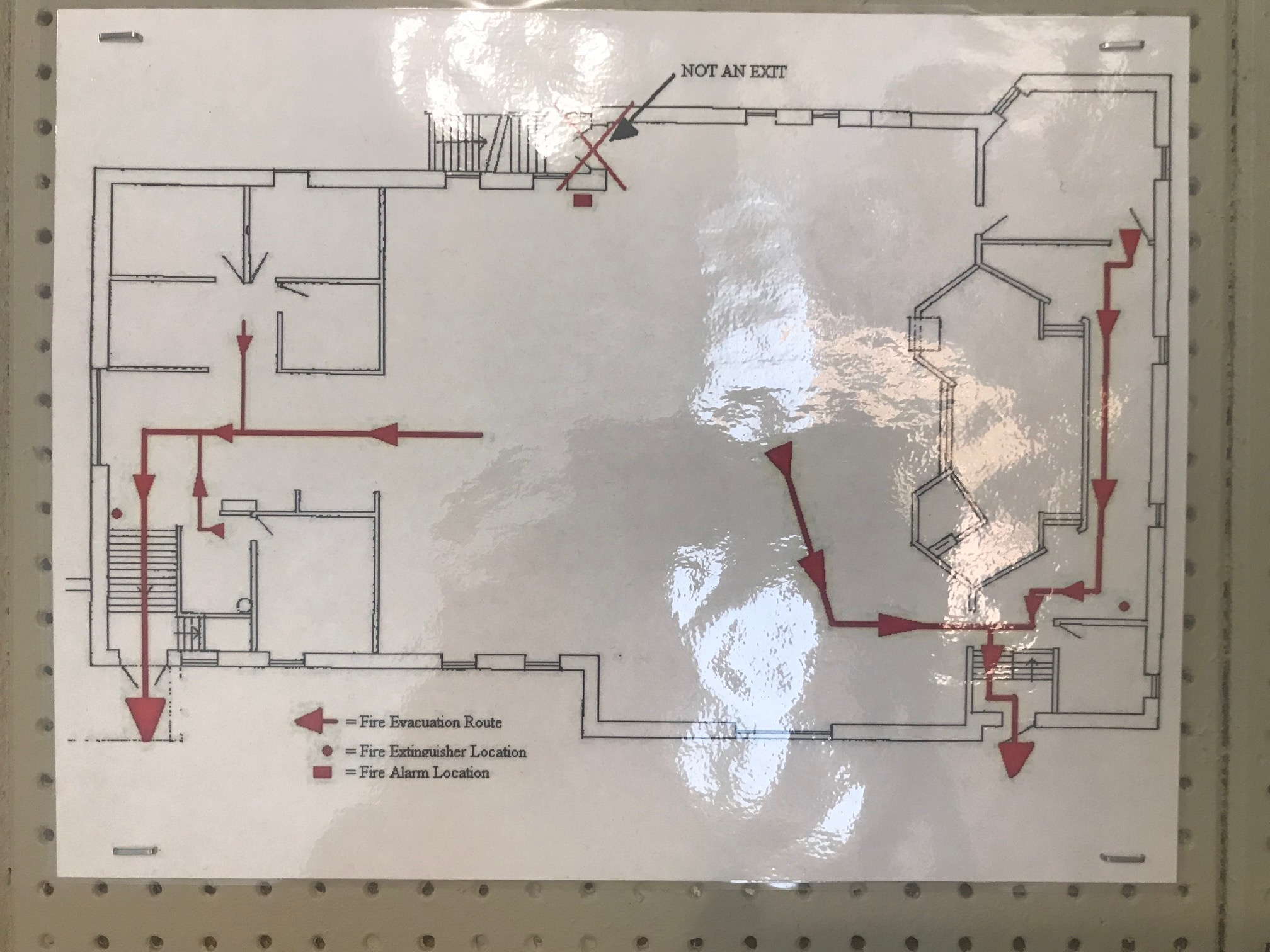 